        ROMÂNIA		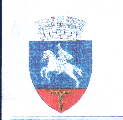 JUDEŢUL CĂLĂRAŞI				        NR.3350/10.05.2022      com. Alexandru Odobescu, jud. Călăraşi, România, cod 8546, tel/fax 0242 533600, tel. 0242 533700   cod fiscal : 3966281C Ă T R E ,JUDECATORIA   CĂLĂRAŞI       In conformitate cu prevederile art. 122 din OUG nr. 57/2019, privind Codul Administrativ, cu modificarile si completarile ulterioare, alaturat va inaintez documentele doveditoare pentru indeplinirea conditiilor prevazute la art. 114 alin. 2, lit a) – d) din OUG nr. 57/2019, privind Codul Administrativ, cu modificarile si completarile ulterioare , de catre consilierii supleanti in vederea validarii mandatului de consilier al domnului David Victor:Hotararea Consiliului Local nr. 25/09.05.2022, privind incetarea mandatului de consilier al domnului Dinu Gheorghe;Cererea de renuntare la mandatul  de consilier a domnului Dinu Gheorghe.;Declaratia de  renuntare la mandat a domnului Bordeianu Vasile;Declaratia de nerenuntare la mandat a domnului David Victor;Cazierul judiciar al domnului David Victor;Copie CI David Victor;Adresa nr. 53/09.05.2022 a Partidului National Liberal - Filiala Calarasi privind confirmarea calitatii de membru al partidului, a domnului David Victor;Copie Lista candidati a Partidului National Liberal depusa pentru alegerile locale din data de 27 septembrie 2020;Procesul-verbal de depunere a raportului detaliat al veniturilor si cheltuielilor electorale, ca urmare a campaniei electorale desfasurate de PNL cu ocazia alegerilor administratiei publice locale din data de 27.09.2020, inregistrat la AEP la nr. 22558/06.10.2020.Persoana de contact – ISPAS VASILE, telefon 0722608449.Email : primaria_alodobescu@yahoo.com                           SECRETAR GENERAL AL U.A.T. ALEXANDRU ODOBESCUISPAS VASILEROMANIAJUDEUL CĂLĂRAŞI COMUNA ALEXANDRU ODOBESCUPRIMARPROIECT DE HOTARARE NR. 3098/26.04.2022Privind încetarea de drept,  înainte de expirarea duratei normale a mandatului, de consilier locala domnului Dinu Gheorghe	Primarul comunei Alexandru Odobescu, Judeţul Călăraşi;	Avănd în vedere .Demisia domnului Dinu Gheorghe inregistrata la nr.3072/20.04.2022;Referatul  primarului  şi al secretarului  general înregistrat la nr. 3096/26.04.2022 prin care se arata vacantarea postului de consilier local ca urmare a demisiei domnului Dinu Gheorghe;Referatul de aprobare al primarului înregistrat la nr. 3097/26.04.2022;Prevederile art. 204 alin.2 litera a, aliniat 6 , 7, 10 şi 17 din  OUG nr.57/2019 privind Codul administrativ cu modificările şi completările ulterioare;In temeiul art. 129 alin. 14 ,art.139 alin-1 şi art.196 alin.1 lit.a din  OUG nr.57/2019 privind Codul administrativ cu modificările şi completările ulterioare;P R O P U N :	ART.1.  Se constată încetarea de drept,  înainte de expirarea duratei normale a mandatului de consilier local a domnului Dinu Gheorghe, ca urmare a demisiei  acesteia.	ART.2. In urma incetării de drept a mandatului domnului DINU GHEORGHE –se  declară  locul vacant.	ART.3. Prezenta hotarare poate fi atacată la instanţa de contencios administrativ, în condiţiile legii contenciosului administrativ nr. 554/2004, cu modificările şi completările ulterioare. 	ART.4. Cu ducere la îndeplinire a prezentei secretarul comunei care va comunica prezenta  Primarului comunei Alexandru Odobescu, Judecătoriei Călăraşi, Instituţiei Prefectului – Judeţul Călăraşi,  si o va aduce la cunoştinţă publică,  prin afişare.INITIATOR PROIECT DE HOTARAREPRIMAR,Niculae EREMIA.AVIZEAZĂ SECRETARGENERAL ISPAS VasileROMANIAJUDEUL CĂLĂRAŞI COMUNA ALEXANDRU ODOBESCUH O T A R A R EPrivind încetarea de drept,  înainte de expirarea duratei normale a mandatului, de consilier locala domnului Dinu Gheorghe	Consiliul Local al comunei  comunei Alexandru Odobescu, Judeţul Călăraşi întrunit în şedinţa ordinară din data de 09 mai 2022 ;	Avănd în vedere .Demisia domnului Dinu Gheorghe inregistrata la nr.3072/20.04.2022;Referatul  primarului  şi al secretarului  general înregistrat la nr. 3096/26.04.2022 prin care se arata vacantarea postului de consilier local ca urmare a demisiei domnului Dinu Gheorghe;Referatul de aprobare al primarului înregistrat la nr. 3097/26.04.2022;Proiect de hotarare nr. 3098/26.04.2022;Avizul comisiei pe domenii de specialitate din cadrul consiliului local.Prevederile art. 204 alin.2 litera a, aliniat 6 , 7, 10 şi 17 din  OUG nr.57/2019 privind Codul administrativ cu modificările şi completările ulterioare;In temeiul art. 129 alin. 14 ,art.139 alin-1 şi art.196 alin.1 lit.a din  OUG nr.57/2019 privind Codul administrativ cu modificările şi completările ulterioare;H O T A R Ă Ş T E  :	ART.1.  Se constată încetarea de drept,  înainte de expirarea duratei normale a mandatului de consilier local a domnului Dinu Gheorghe, ca urmare a demisiei  acesteia.	ART.2. In urma incetării de drept a mandatului domnului DINU GHEORGHE –se  declară  locul vacant.	ART.3. Prezenta hotarare poate fi atacată la instanţa de contencios administrativ, în condiţiile legii contenciosului administrativ nr. 554/2004, cu modificările şi completările ulterioare. 	ART.4. Cu ducere la îndeplinire a prezentei secretarul comunei care va comunica prezenta  Primarului comunei Alexandru Odobescu, Judecătoriei Călăraşi, Instituţiei Prefectului – Judeţul Călăraşi,  si o va aduce la cunoştinţă publică,  prin afişare.PREŞEDINTE ŞEDINŢĂ,Dragnea ValterNr.25                                                                                                                       CONTRASEMNEAZĂAdoptată la Alexandru Odobescu                                                                                        SECRETAR GENERAL,Astăzi 09.05.2022	Ispas VasileConsilieri în funcţie 11Consilieri prezenţi 9Adoptată cu:  Voturi pentru 9     Voturi impotrivă   0   Abţineri   0ROMANIAJUDEUL CĂLĂRAŞI COMUNA ALEXANDRU ODOBESCUNr. 3096/26.05.2022.REFERAT CONSTATATOR Privind constatarea  incetarii mandatului de consilier local al domnului DINU GHEORGHE , ca urmare a demisilei acestuia.           Subsemnatii : Eremia Niculae – primarul Comunei Alexandru Odobescu, Judeţul Călăraşi şi domnul Ispas Vasile  – secretar general   , al comunei Alexandru Odobescu, Judeţul Călărasi  în conformitate cu prevederile art.204 alin.2 litera a, din OUG nr.57/2019 – Codul Administrativ,  cu modificările şi completările ulterioare, prin care  calitatea de consilier local, respectiv cea de consilier judetean  încetează de drept înainte de expirarea duratei normale a mandatului prin demisie.          Ca urmare a situaţiei prevăzute mai sus,  consiliul local, are obligatia de a adopta hotararea  de constatare a incetării de drept a mandatului de consilier local şi a declarării vacant a locului , printr-o hotarare, în prima şedinţă a consiliului local.          Avănd în vedere  Demisia domnului Dinu Gheorghe inregistrata la nr.3072/20.04.2022.  Data incetării de drept a mandatului, ca urmare a demisiei, este data apariţiei evenimentului sau a împlinirii condiţiilor care determină situaţia de încetare, după caz.          In situaţia prevăzută la art. 204, alin. 2 lit.a din OUG nr.57/2019,constatarea încetării de drept a mandatului  de consilier local  sau de consilier  judetean, precum şi vacantarea locului de consilier local  sau de consilier judeţean  se realizează printr-o hotărăre de constatare a autorităţii deliberative respective, la propunerea primarului ori, după caz, a preşedintelui consiliului judeţean sau a oricărui alt ales local, adoptată în prima şedinţă desfăşurată după apariţia evenimentului. Hotărărea autorităţii deliberative este comunicată de îndată judecătoriei competente să valideze mandatul supleantului, în condiţiile art.122 din OUG nr.57/2019 Codul administrativ ,precum şi consilierului local.           Consiliul local, respectiv consiliul judeţean are obligaţia de a adopta hotarărea prevăzută la   art. 204 alin.6  din OUG nr.57/2019  în termen de 30 de zile de la introducerea pe  proiectul   ordinei de zi a referatului constatator semnat de către primar şi de către secretarul general al unităţii/subdivizunii administrativ-teritoriale ori de către preşedintele consiliului Judeţean şi de către secretarul general al judeţului, după caz, cu privire la una dintre situaţiile  prevăzute la  art.204 alin.2 lit.a,c-f şi j.In termen de maxim 10 zile de la expirarea termenului stabilit pentru consiliul local, respectiv pentru consiliul judeţean, constatarea încetării mandatului, precum şi vacantarea locului de consilier local sau de consilier judeţean  se realizează de către prefect prin ordin, în baza referatului constatator comunicat de către secretarul general  al unităţii administrativ –teritoriale, în situaţia neadoptării acestei hotărări de către consiliul local.	Hotararea consiliului local are la baza, pentru situaţiile prevăzute la art.204 alin.2 lit.a,c-f,h şi j,un referat constatator întocmit în maxim 3 zile de la aparitia evenimentului şi semnat de către primarul şi secretarul general al comunei, al oraşului sau al municipiului, respectiv de către preşedintele consiloului judeţean. Referatul este insoţit de acte justificative.	De la data încetării mandatului, consilierul local sau consilierul judetean:Nu mai poate fi luat în calcul pt. constituirea cvorumului necesar pentru şedinţele autorităţii deliberarive din care face parte.Nu mai poate participa la vot în cadrul şedinţelor autorităţii deliberative din care face parte, precum şi în cadrul comisiilor de specialitate organizate de acesta;Nu mai are dreptul la indemnizaţia lunară.     PRIMAR,                                                                                        SECRETAR GENERAL U.A.T,Niculae EREMIA                                                                                      ISPAS VasileROMANIAJUDEUL CĂLĂRAŞI COMUNA ALEXANDRU ODOBESCUPRIMAR Nr. 3097/26.04.2022.REFERAT  DE APROBARE A proiectului de hotarare privind constatarea   incetarii mandatului de consilier local al domnului DINU GHEORGHE, ca urmare a demisiei acestuia.           Subsemnatul Eremia Niculae primarul comunei Alexandru Odobescu, Judeţul Călăraşi avănd în vedere prevederile  art.136 aliniat 8 din Ordonanţa de Urgenţă a Guvernului nr.57/2019 privind Codul Administrativ, unde se arata ca fiecare proiect de hotarare înscris pe ordinea de zi  a şedinţei consiliului local  este supus dezbaterii numai daca este insotit de  referatul de aprobare ca instrument de prezentare şi motivare al initiatorului , raportul compartimentului de resort din cadrul aparatului de specialitate al primarului, avizul comisiei de specialitate din cadrul consiliului local, precum şi orice alte documente  prevăzute de legislaţia specială.	Avănd în vedere  Demisia domnului Dinu Gheorghe inregistrata la nr.3072/20.04.2022. Data incetării de drept a mandatului, ca urmare a demisiei, este data apariţiei evenimentului sau a împlinirii condiţiilor care determină situaţia de încetare, după caz.	In situaţia prevăzută la art. 204 alin.2 lit.a din OUG nr.57/2019,constatarea încetării de drept a mandatului  de consilier local  sau de consilier  judetean, precum şi vacantarea locului de consilier local  sau de consilier judeţean  se realizează printr-o hotărăre de constatare a autorităţii deliberative respective, la propunerea primarului ori, după caz, a preşedintelui consiliului judeţean sau a oricărui alt ales local, adoptată în prima şedinţă desfăşurată după apariţia evenimentului. Hotărărea autorităţii deliberative este comunicată de îndată judecătoriei competente să valideze mandatul supleantului, în condiţiile art.122 din OUG nr.57/2019 Codul administrativ ,precum şi consilierului local.          In conformitate cu prevederile art.204 alin.2 litera a, din OUG nr.57/2019 – Codul Administrativ,  cu modificările şi completările ulterioare,   calitatea de consilier local, respectiv cea de consilier judetean  încetează de drept înainte de expirarea duratei normale a mandatului prin demisie.	Faţă de cele prezentate mai sus consider ca  proiectul de hotarare este oportun şi legal şi îndeplineşte toate condiţiile pentru a fi discutat in sedinta consiliului local. P R I M A R ,Eremia NiculaeRAPORT DE AVIZAREIntocmit azi 09.05.2022 in Comisia  juridică şi de disciplină la care participa urmatorii: Mihaie Ilie - presedinte, Bordeianu Dumitru –secretar, Sultan Viorel-Elian, Dragnea Valter – membri lipsind motivat domnul Dinu Gheorghe in Concediu Medical.Din partea primariei a participat domnul primar Eremia NiculaeSedinta comisiei are drept scop avizarea proiectului de Privind încetarea de drept,  înainte de expirarea duratei normale a mandatului, de consilier local a domnului Dinu Gheorghe Sa avut in vedre:Demisia domnului Dinu Gheorghe inregistrata la nr.3072/20.04.2022;Referatul  primarului  şi al secretarului  general înregistrat la nr. 3096/26.04.2022 prin care se arata vacantarea postului de consilier local ca urmare a demisiei domnului Dinu Gheorghe;Referatul de aprobare al primarului înregistrat la nr. 3097/26.04.2022;Proiect de hotarare nr. 3098/26.04.2022;Avizul comisiei pe domenii de specialitate din cadrul consiliului local.Prevederile art. 204 alin.2 litera a, aliniat 6 , 7, 10 şi 17 din  OUG nr.57/2019 privind Codul administrativ cu modificările şi completările ulterioare;In temeiul art. 129 alin. 14 ,art.139 alin-1 şi art.196 alin.1 lit.a din  OUG nr.57/2019 privind Codul administrativ cu modificările şi completările ulterioare;	 Analizand cele prezentate conform art.141 alin 10 din O.U.G NR.57/2019 privind Codul Administrativ comisia locala avizeaza favorabil proiectul de hotarare cu 4 voturi din totalul de 5 membrii ai comisiei.Drept pentru care am incheiat prezenul raport de avizare in doua exemplare azi data de 09.05.2022.PRESEDINTE .                                                      MEMBRII,Mihaie   Ilie                                                              Bordeianu Dumitru                                                                       Sultan Viorel-Elian                                           Dragnea Valter                                Dinu Gheorghe  C.M.